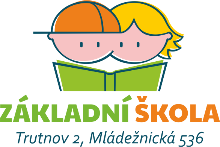 Čipy pro vyzvedávání dětí ze školní družiny – žádost o nový čip
(prosíme vyplnit a odevzdat do ŠD)Příjmení a jméno žáka: ……………………………….……………………………………..…, třída: ….………, oddělení ŠD: ……….…Příjmení a jméno zákonného zástupce (objednatele): ……………………………………………………..……………………………Příjmení a jméno osoby oprávněné k vyzvedávání: ………………..……………………………………………………………………..označení čipu (otec, matka, bratr, …): ……………………………………………………………………………………..…………….Objednávám nový čip (cena 100,- Kč) pro vyzvedávání mého dítěte ze školní družiny.V ……………………………….. dne ___.___.______	…………………………………………………………….	podpis zákonného zástupce (objednatele)Čip bude připraven k vyzvednutí do dvou pracovních dnů. Při převzetí čipu podepíše zákonný zástupce žáka předávací protokol (viz druhá strana tohoto dokumentu).Předávací protokol čipu školní družinyZákonný zástupce žáka svým podpisem potvrzuje převzetí čipu určeného k vyzvedávání žáka ze školní družiny a monitoringu školní docházky.Zákonný zástupce žáka svým podpisem uděluje škole souhlas s poskytnutím a zpracováním osobních údajů zákonného zástupce i žáka, a to v rozsahu jméno, příjmení, datum narození, třída, kterou žák navštěvuje a oddělení školní družiny, které žák navštěvuje. Souhlas s poskytnutím a zpracováním osobních údajů je udělen za účelem využívání čipového systému školní docházky (dále jen „čipový systém“); údaje budou zpracovávány po celou dobu faktického využívání čipového systému. Výše uvedený souhlas je možné odvolat pouze písemně a zároveň vrácením čipu pověřenému zaměstnanci školy.Škola je oprávněna uchovávat a zpracovávat výše uvedené osobní údaje do konce školního roku, v jehož průběhu došlo k ukončení užívání čipového systému zákonným zástupcem. Zpracování osobních údajů bude probíhat primárně v elektronické a částečně v písemné formě. Zpracovatelem bude škola a společnost NeurIT s.r.o., IČ: 28536380, se sídlem Jílové u Prahy, Palackého 571, která je poskytovatelem čipového systému.Zákonný zástupce žáka se může kdykoliv informovat o rozsahu a způsobu zpracování výše uvedených osobních údajů, stejně jako může žádat o opravu nebo odstranění nesprávných údajů.Zákonný zástupce zároveň svým podpisem potvrzuje, že byl informován o povinnosti neprodleně nahlásit případnou ztrátu čipu,byl informován, že škola nenese odpovědnost za to, pokud za pomocí přiděleného čipu vyzvedne žáka jiná osoba, než ta, které byl čip přidělen,bere na vědomí, že tímto předávacím protokolem se nemění žádné ustanovení vnitřního řádu školní družiny v jeho platném znění.V ……………………………….. dne ___.___.______									…………………………………………									podpis zákonného zástupce